	Proiect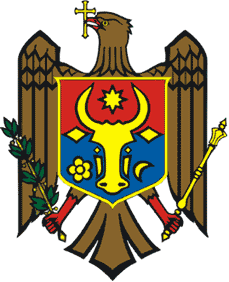 GUVERNUL RepublicII MoldovaH O T Ă R Â R E Nr. _______din  __________________2017Chișinău Cu privire la iniţierea negocierilor asupra proiectului Acordului de finanţare dintre Guvernul Republicii Moldova şi Uniunea Europeană privind Asistență Macro-financiară pentru Republica MoldovaGuvernul HOTĂRĂŞTE: Se inițiază negocierile asupra proiectului Acordului de finanţare dintre Guvernul Republicii Moldova şi Uniunea Europeană privind Asistență Macro-financiară pentru Republica Moldova.Se instituie Grupul de negociatori pentru purtarea negocierilor cu Comisia Europeană asupra proiectului Acordului de finanţare dintre Guvernul Republicii Moldova şi Uniunea Europeană privind Asistență Macro-financiară pentru Republica Moldova, în următoarea componenţă:Octavian ARMAŞU - ministru al finanţelor, conducător al Grupului de negociatoriElena MATVEEVA – şef al Direcţiei generale datorii publice, Ministerul Finanţelor					- Ministerul Economiei					- Banca Naţională a Moldovei					- Cancelaria de Stat					- Ministerul Afacerilor Externe şi Integrării EuropeneGrupul de negociatori va purta negocieri cu Comisia Europeană în vederea alocării finanţării în termene cât mai restrânse şi în condiţii reciproc avantajoase.Se împuterniceşte domnul Octavian ARMAŞU, ministru al finanţelor, pentru semnarea documentelor relevante negocierilor în cauză.În caz de eliberare din funcţia deţinută a unui sau a mai mulţi membri ai delegaţiei de negociatori, atribuţiile lor în cadrul acesteia vor fi executate de persoane nou-desemnate în funcţia respectivă, fără emiterea altei hotărîri de Guvern.Prim-ministru					                                    PAVEL FILIPContrasemnează:Ministrul finanțelor                                                                              Octavian ARMAȘU